              Lesson Planning 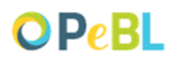 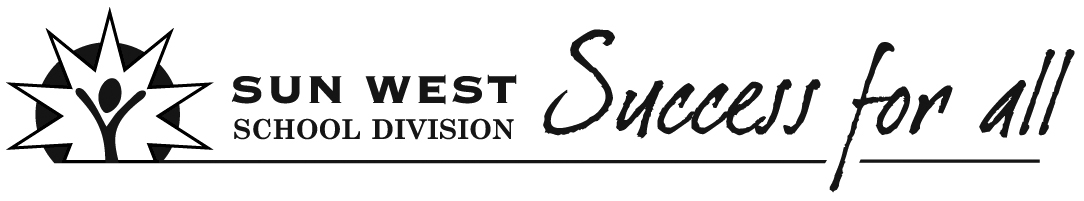 Sample grade 3 pourquoi tales with representations/ illustrations.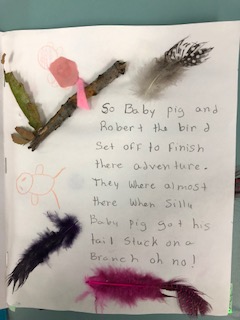 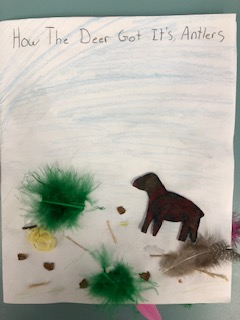 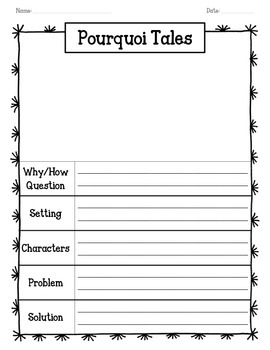 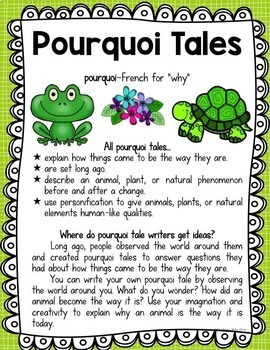 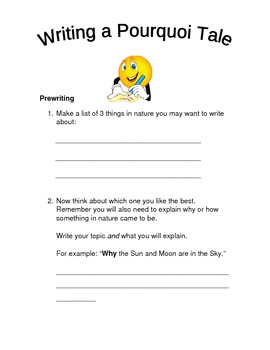 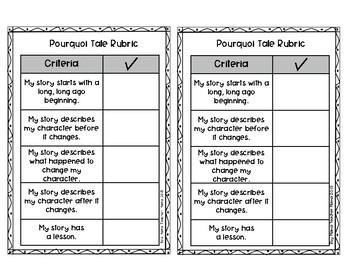 https://ecdn.teacherspayteachers.com/thumbitem/Pourquoi-Tales-Graphic-Organizers-1867423-1513119751/original-1867423-1.jpghttps://ecdn.teacherspayteachers.com/thumbitem/Pourquoi-Tale-Graphic-Organizers-and-Writers-Notebook-Charts-1485758798/original-589600-2.jpghttps://www.teacherspayteachers.com/Product/Pourquoi-Tales-589600https://www.teacherspayteachers.com/Product/Pourquoi-Tales-Porquoi-1871026Teacher(s)Subject(s)ELAGrade3Grade3Learning Experience/Unit/ThemeNarrative Writing – Pourquoi taleImaginative and Literary - Children need to consider imaginary worlds and possibilities as well as a range of literary genres and authors.Learning Experience/Unit/ThemeNarrative Writing – Pourquoi taleImaginative and Literary - Children need to consider imaginary worlds and possibilities as well as a range of literary genres and authors.Date
Consider the Transfer of Responsibility (the movement back and forth between I do, We do, You do) Consider the Transfer of Responsibility (the movement back and forth between I do, We do, You do) Consider the Transfer of Responsibility (the movement back and forth between I do, We do, You do) Consider the Transfer of Responsibility (the movement back and forth between I do, We do, You do) Consider the Transfer of Responsibility (the movement back and forth between I do, We do, You do) Consider the Transfer of Responsibility (the movement back and forth between I do, We do, You do) Consider the Transfer of Responsibility (the movement back and forth between I do, We do, You do) Big Ideas/Key Questions/Essential UnderstandingsWhat lesson do tales teach? Why do characters in stories act the way they do? Big Ideas/Key Questions/Essential UnderstandingsWhat lesson do tales teach? Why do characters in stories act the way they do? Big Ideas/Key Questions/Essential UnderstandingsWhat lesson do tales teach? Why do characters in stories act the way they do? Big Ideas/Key Questions/Essential UnderstandingsWhat lesson do tales teach? Why do characters in stories act the way they do? Big Ideas/Key Questions/Essential UnderstandingsWhat lesson do tales teach? Why do characters in stories act the way they do? Big Ideas/Key Questions/Essential UnderstandingsWhat lesson do tales teach? Why do characters in stories act the way they do? Big Ideas/Key Questions/Essential UnderstandingsWhat lesson do tales teach? Why do characters in stories act the way they do? Outcome(s)CC3.4 Write to communicate ideas, information, and experiences pertaining to a topic by creating easy-to-follow writing (including a short report, a procedure, a letter, a story, a short script, and a poem) with a clear purpose, correct paragraph structure, and interesting detailIndicatorsc.  Cues and conventionse. Write narratives that provide a context within which an action takes place and includes characters and their traits, setting, and problem and solution in students’ stories. f. Create characters and events from outside students’ personal environment. j.  Extends, reworks, and polishes pieces of writing for an audience in and beyond the classroom.Outcome(s)CC3.4 Write to communicate ideas, information, and experiences pertaining to a topic by creating easy-to-follow writing (including a short report, a procedure, a letter, a story, a short script, and a poem) with a clear purpose, correct paragraph structure, and interesting detailIndicatorsc.  Cues and conventionse. Write narratives that provide a context within which an action takes place and includes characters and their traits, setting, and problem and solution in students’ stories. f. Create characters and events from outside students’ personal environment. j.  Extends, reworks, and polishes pieces of writing for an audience in and beyond the classroom.Outcome(s)CC3.4 Write to communicate ideas, information, and experiences pertaining to a topic by creating easy-to-follow writing (including a short report, a procedure, a letter, a story, a short script, and a poem) with a clear purpose, correct paragraph structure, and interesting detailIndicatorsc.  Cues and conventionse. Write narratives that provide a context within which an action takes place and includes characters and their traits, setting, and problem and solution in students’ stories. f. Create characters and events from outside students’ personal environment. j.  Extends, reworks, and polishes pieces of writing for an audience in and beyond the classroom.I Can StatementsI can write an interesting story from my imagination.I Can StatementsI can write an interesting story from my imagination.I Can StatementsI can write an interesting story from my imagination.I Can StatementsI can write an interesting story from my imagination.Assessment PlanAssessment PlanAssessment PlanAssessment PlanAssessment PlanAssessment PlanAssessment PlanPre-Assessment PlanHave students compose a piece of imaginative narrative writing, about 3 paragraphs long, that includes a main character, setting description, simple story line (problem & resolution)Assess the writing skills of the group and plan for whole group and small group instruction Formative Assessment Plan-Written and verbal feedback on first draft (we do)Formative Assessment Plan-Written and verbal feedback on first draft (we do)Formative Assessment Plan-Written and verbal feedback on first draft (we do)Formative Assessment Plan-Written and verbal feedback on first draft (we do)Summative Assessment Planhttps://www.stf.sk.ca/sites/default/files/spdu-resources/writing_rubric_grade3_2012may.pdf-  Assess each student’s final copy of their pourquoi tale using the writing rubric from SPDU or Sun West Resource bankSummative Assessment Planhttps://www.stf.sk.ca/sites/default/files/spdu-resources/writing_rubric_grade3_2012may.pdf-  Assess each student’s final copy of their pourquoi tale using the writing rubric from SPDU or Sun West Resource bankMotivational SetRead aloud Pourquoi tales from Collections MIR or other tales from your library such as “Why Mosquitoes Buzz People’s Ears”, “How the Chipmunk Got its Stripes” or retellings from the online Scholastic resource listed below.Have students read a Pourquoi tale from their MIR or from the library (Title will begin with “How…” or “Why…”)These reading examples become the background knowledge for the pourquoi writing lessonMotivational SetRead aloud Pourquoi tales from Collections MIR or other tales from your library such as “Why Mosquitoes Buzz People’s Ears”, “How the Chipmunk Got its Stripes” or retellings from the online Scholastic resource listed below.Have students read a Pourquoi tale from their MIR or from the library (Title will begin with “How…” or “Why…”)These reading examples become the background knowledge for the pourquoi writing lessonMotivational SetRead aloud Pourquoi tales from Collections MIR or other tales from your library such as “Why Mosquitoes Buzz People’s Ears”, “How the Chipmunk Got its Stripes” or retellings from the online Scholastic resource listed below.Have students read a Pourquoi tale from their MIR or from the library (Title will begin with “How…” or “Why…”)These reading examples become the background knowledge for the pourquoi writing lessonMotivational SetRead aloud Pourquoi tales from Collections MIR or other tales from your library such as “Why Mosquitoes Buzz People’s Ears”, “How the Chipmunk Got its Stripes” or retellings from the online Scholastic resource listed below.Have students read a Pourquoi tale from their MIR or from the library (Title will begin with “How…” or “Why…”)These reading examples become the background knowledge for the pourquoi writing lessonMotivational SetRead aloud Pourquoi tales from Collections MIR or other tales from your library such as “Why Mosquitoes Buzz People’s Ears”, “How the Chipmunk Got its Stripes” or retellings from the online Scholastic resource listed below.Have students read a Pourquoi tale from their MIR or from the library (Title will begin with “How…” or “Why…”)These reading examples become the background knowledge for the pourquoi writing lessonMotivational SetRead aloud Pourquoi tales from Collections MIR or other tales from your library such as “Why Mosquitoes Buzz People’s Ears”, “How the Chipmunk Got its Stripes” or retellings from the online Scholastic resource listed below.Have students read a Pourquoi tale from their MIR or from the library (Title will begin with “How…” or “Why…”)These reading examples become the background knowledge for the pourquoi writing lessonMotivational SetRead aloud Pourquoi tales from Collections MIR or other tales from your library such as “Why Mosquitoes Buzz People’s Ears”, “How the Chipmunk Got its Stripes” or retellings from the online Scholastic resource listed below.Have students read a Pourquoi tale from their MIR or from the library (Title will begin with “How…” or “Why…”)These reading examples become the background knowledge for the pourquoi writing lessonInstructional Strategies/Activities (Before/During/After)Before: Discuss the meaning of “pourquoi” – in French, it can mean “how” or “the reason why” Brainstorm possible examples of pourquoi tales (How Snake lost its Legs, How Leopard got his Spots) For each example, have students come up with ideas about how the animal/character used to be, what happened to change things, and what the animal/character is like now (I do)Introduce alliteration and personification and brainstorm examples of how they can be used in tales.  Students will be able to provide their own examples of alliteration and personification.Review the stages of the writing process.  Refer to classroom poster of the writing process.Model the writing of a pourquoi tale by having teacher and students create a story as a class.  (we do)During:  Fill out a narrative writing graphic organizer of your choice detailing the specific character/animal central to the student’s tale, the original state of the character/animal and the final state of the character/animal (you do)Write a first draft of the tale, leaving one or two lines between writing to use for editing (you do)Go through the editing process for cues, conventions, word choice - find the nouns in the draft and add one or two adjectives to describe the noun (we do)Use alliteration  two or three times in the taleProduce a final copy of their pourquoi tale (you do)After:Publish the student-created pourquoi tale in a booklet with accompanying representations/illustrations (see CC3.2 e)Display finished pourquoi tale booklets in a space in the classroom for other students to read and enjoyLoan the students’ pourquoi tale booklets to the library Buddy read the pourquoi tales to other students in the class or to K or Gr. 1 studentsReflect on the writing process curriculum outcomes AR3.1 and AR3.2  Example:  “What specific writing techniques did I do well?  What areas of writing do I need to work on?”Ways to differentiate to meet individual student's needsHave student use voice-to-text device to dictate their pourquoi tales or have someone scribe the taleProvide student with easy-to-follow narrative writing graphic organizers – many available free onlineProvide student with three sample characters/ideas to choose from and develop one of themInstructional Strategies/Activities (Before/During/After)Before: Discuss the meaning of “pourquoi” – in French, it can mean “how” or “the reason why” Brainstorm possible examples of pourquoi tales (How Snake lost its Legs, How Leopard got his Spots) For each example, have students come up with ideas about how the animal/character used to be, what happened to change things, and what the animal/character is like now (I do)Introduce alliteration and personification and brainstorm examples of how they can be used in tales.  Students will be able to provide their own examples of alliteration and personification.Review the stages of the writing process.  Refer to classroom poster of the writing process.Model the writing of a pourquoi tale by having teacher and students create a story as a class.  (we do)During:  Fill out a narrative writing graphic organizer of your choice detailing the specific character/animal central to the student’s tale, the original state of the character/animal and the final state of the character/animal (you do)Write a first draft of the tale, leaving one or two lines between writing to use for editing (you do)Go through the editing process for cues, conventions, word choice - find the nouns in the draft and add one or two adjectives to describe the noun (we do)Use alliteration  two or three times in the taleProduce a final copy of their pourquoi tale (you do)After:Publish the student-created pourquoi tale in a booklet with accompanying representations/illustrations (see CC3.2 e)Display finished pourquoi tale booklets in a space in the classroom for other students to read and enjoyLoan the students’ pourquoi tale booklets to the library Buddy read the pourquoi tales to other students in the class or to K or Gr. 1 studentsReflect on the writing process curriculum outcomes AR3.1 and AR3.2  Example:  “What specific writing techniques did I do well?  What areas of writing do I need to work on?”Ways to differentiate to meet individual student's needsHave student use voice-to-text device to dictate their pourquoi tales or have someone scribe the taleProvide student with easy-to-follow narrative writing graphic organizers – many available free onlineProvide student with three sample characters/ideas to choose from and develop one of themInstructional Strategies/Activities (Before/During/After)Before: Discuss the meaning of “pourquoi” – in French, it can mean “how” or “the reason why” Brainstorm possible examples of pourquoi tales (How Snake lost its Legs, How Leopard got his Spots) For each example, have students come up with ideas about how the animal/character used to be, what happened to change things, and what the animal/character is like now (I do)Introduce alliteration and personification and brainstorm examples of how they can be used in tales.  Students will be able to provide their own examples of alliteration and personification.Review the stages of the writing process.  Refer to classroom poster of the writing process.Model the writing of a pourquoi tale by having teacher and students create a story as a class.  (we do)During:  Fill out a narrative writing graphic organizer of your choice detailing the specific character/animal central to the student’s tale, the original state of the character/animal and the final state of the character/animal (you do)Write a first draft of the tale, leaving one or two lines between writing to use for editing (you do)Go through the editing process for cues, conventions, word choice - find the nouns in the draft and add one or two adjectives to describe the noun (we do)Use alliteration  two or three times in the taleProduce a final copy of their pourquoi tale (you do)After:Publish the student-created pourquoi tale in a booklet with accompanying representations/illustrations (see CC3.2 e)Display finished pourquoi tale booklets in a space in the classroom for other students to read and enjoyLoan the students’ pourquoi tale booklets to the library Buddy read the pourquoi tales to other students in the class or to K or Gr. 1 studentsReflect on the writing process curriculum outcomes AR3.1 and AR3.2  Example:  “What specific writing techniques did I do well?  What areas of writing do I need to work on?”Ways to differentiate to meet individual student's needsHave student use voice-to-text device to dictate their pourquoi tales or have someone scribe the taleProvide student with easy-to-follow narrative writing graphic organizers – many available free onlineProvide student with three sample characters/ideas to choose from and develop one of themInstructional Strategies/Activities (Before/During/After)Before: Discuss the meaning of “pourquoi” – in French, it can mean “how” or “the reason why” Brainstorm possible examples of pourquoi tales (How Snake lost its Legs, How Leopard got his Spots) For each example, have students come up with ideas about how the animal/character used to be, what happened to change things, and what the animal/character is like now (I do)Introduce alliteration and personification and brainstorm examples of how they can be used in tales.  Students will be able to provide their own examples of alliteration and personification.Review the stages of the writing process.  Refer to classroom poster of the writing process.Model the writing of a pourquoi tale by having teacher and students create a story as a class.  (we do)During:  Fill out a narrative writing graphic organizer of your choice detailing the specific character/animal central to the student’s tale, the original state of the character/animal and the final state of the character/animal (you do)Write a first draft of the tale, leaving one or two lines between writing to use for editing (you do)Go through the editing process for cues, conventions, word choice - find the nouns in the draft and add one or two adjectives to describe the noun (we do)Use alliteration  two or three times in the taleProduce a final copy of their pourquoi tale (you do)After:Publish the student-created pourquoi tale in a booklet with accompanying representations/illustrations (see CC3.2 e)Display finished pourquoi tale booklets in a space in the classroom for other students to read and enjoyLoan the students’ pourquoi tale booklets to the library Buddy read the pourquoi tales to other students in the class or to K or Gr. 1 studentsReflect on the writing process curriculum outcomes AR3.1 and AR3.2  Example:  “What specific writing techniques did I do well?  What areas of writing do I need to work on?”Ways to differentiate to meet individual student's needsHave student use voice-to-text device to dictate their pourquoi tales or have someone scribe the taleProvide student with easy-to-follow narrative writing graphic organizers – many available free onlineProvide student with three sample characters/ideas to choose from and develop one of themInstructional Strategies/Activities (Before/During/After)Before: Discuss the meaning of “pourquoi” – in French, it can mean “how” or “the reason why” Brainstorm possible examples of pourquoi tales (How Snake lost its Legs, How Leopard got his Spots) For each example, have students come up with ideas about how the animal/character used to be, what happened to change things, and what the animal/character is like now (I do)Introduce alliteration and personification and brainstorm examples of how they can be used in tales.  Students will be able to provide their own examples of alliteration and personification.Review the stages of the writing process.  Refer to classroom poster of the writing process.Model the writing of a pourquoi tale by having teacher and students create a story as a class.  (we do)During:  Fill out a narrative writing graphic organizer of your choice detailing the specific character/animal central to the student’s tale, the original state of the character/animal and the final state of the character/animal (you do)Write a first draft of the tale, leaving one or two lines between writing to use for editing (you do)Go through the editing process for cues, conventions, word choice - find the nouns in the draft and add one or two adjectives to describe the noun (we do)Use alliteration  two or three times in the taleProduce a final copy of their pourquoi tale (you do)After:Publish the student-created pourquoi tale in a booklet with accompanying representations/illustrations (see CC3.2 e)Display finished pourquoi tale booklets in a space in the classroom for other students to read and enjoyLoan the students’ pourquoi tale booklets to the library Buddy read the pourquoi tales to other students in the class or to K or Gr. 1 studentsReflect on the writing process curriculum outcomes AR3.1 and AR3.2  Example:  “What specific writing techniques did I do well?  What areas of writing do I need to work on?”Ways to differentiate to meet individual student's needsHave student use voice-to-text device to dictate their pourquoi tales or have someone scribe the taleProvide student with easy-to-follow narrative writing graphic organizers – many available free onlineProvide student with three sample characters/ideas to choose from and develop one of themInstructional Strategies/Activities (Before/During/After)Before: Discuss the meaning of “pourquoi” – in French, it can mean “how” or “the reason why” Brainstorm possible examples of pourquoi tales (How Snake lost its Legs, How Leopard got his Spots) For each example, have students come up with ideas about how the animal/character used to be, what happened to change things, and what the animal/character is like now (I do)Introduce alliteration and personification and brainstorm examples of how they can be used in tales.  Students will be able to provide their own examples of alliteration and personification.Review the stages of the writing process.  Refer to classroom poster of the writing process.Model the writing of a pourquoi tale by having teacher and students create a story as a class.  (we do)During:  Fill out a narrative writing graphic organizer of your choice detailing the specific character/animal central to the student’s tale, the original state of the character/animal and the final state of the character/animal (you do)Write a first draft of the tale, leaving one or two lines between writing to use for editing (you do)Go through the editing process for cues, conventions, word choice - find the nouns in the draft and add one or two adjectives to describe the noun (we do)Use alliteration  two or three times in the taleProduce a final copy of their pourquoi tale (you do)After:Publish the student-created pourquoi tale in a booklet with accompanying representations/illustrations (see CC3.2 e)Display finished pourquoi tale booklets in a space in the classroom for other students to read and enjoyLoan the students’ pourquoi tale booklets to the library Buddy read the pourquoi tales to other students in the class or to K or Gr. 1 studentsReflect on the writing process curriculum outcomes AR3.1 and AR3.2  Example:  “What specific writing techniques did I do well?  What areas of writing do I need to work on?”Ways to differentiate to meet individual student's needsHave student use voice-to-text device to dictate their pourquoi tales or have someone scribe the taleProvide student with easy-to-follow narrative writing graphic organizers – many available free onlineProvide student with three sample characters/ideas to choose from and develop one of themInstructional Strategies/Activities (Before/During/After)Before: Discuss the meaning of “pourquoi” – in French, it can mean “how” or “the reason why” Brainstorm possible examples of pourquoi tales (How Snake lost its Legs, How Leopard got his Spots) For each example, have students come up with ideas about how the animal/character used to be, what happened to change things, and what the animal/character is like now (I do)Introduce alliteration and personification and brainstorm examples of how they can be used in tales.  Students will be able to provide their own examples of alliteration and personification.Review the stages of the writing process.  Refer to classroom poster of the writing process.Model the writing of a pourquoi tale by having teacher and students create a story as a class.  (we do)During:  Fill out a narrative writing graphic organizer of your choice detailing the specific character/animal central to the student’s tale, the original state of the character/animal and the final state of the character/animal (you do)Write a first draft of the tale, leaving one or two lines between writing to use for editing (you do)Go through the editing process for cues, conventions, word choice - find the nouns in the draft and add one or two adjectives to describe the noun (we do)Use alliteration  two or three times in the taleProduce a final copy of their pourquoi tale (you do)After:Publish the student-created pourquoi tale in a booklet with accompanying representations/illustrations (see CC3.2 e)Display finished pourquoi tale booklets in a space in the classroom for other students to read and enjoyLoan the students’ pourquoi tale booklets to the library Buddy read the pourquoi tales to other students in the class or to K or Gr. 1 studentsReflect on the writing process curriculum outcomes AR3.1 and AR3.2  Example:  “What specific writing techniques did I do well?  What areas of writing do I need to work on?”Ways to differentiate to meet individual student's needsHave student use voice-to-text device to dictate their pourquoi tales or have someone scribe the taleProvide student with easy-to-follow narrative writing graphic organizers – many available free onlineProvide student with three sample characters/ideas to choose from and develop one of themOpportunities for PersonalizationStudents may choose the animal to write about.  Students will use various techniques to represent / illustrate their writingOpportunities for PersonalizationStudents may choose the animal to write about.  Students will use various techniques to represent / illustrate their writingOpportunities for PersonalizationStudents may choose the animal to write about.  Students will use various techniques to represent / illustrate their writingOpportunities for PersonalizationStudents may choose the animal to write about.  Students will use various techniques to represent / illustrate their writingOpportunities for PersonalizationStudents may choose the animal to write about.  Students will use various techniques to represent / illustrate their writingOpportunities for PersonalizationStudents may choose the animal to write about.  Students will use various techniques to represent / illustrate their writingOpportunities for PersonalizationStudents may choose the animal to write about.  Students will use various techniques to represent / illustrate their writingMaterials/Resources/FNMI  Scholastic resource “Teaching With Pourquoi Tales”:  https://www.scholastic.com/teachers/articles/teaching-content/teaching-pourquoi-tales/Collection MIR  “Tales – Princesses, Peas and Enchanted Trees” – “How Eagle Got His Good EyesPourquoi tales from libraryMany First Nations legends explain how things came to be through the use of pourquoi tales – ask your librarianWriting rubric from SPDU:  https://www.stf.sk.ca/sites/default/files/spdu-resources/writing_rubric_grade3_2012may.pdfMaterials/Resources/FNMI  Scholastic resource “Teaching With Pourquoi Tales”:  https://www.scholastic.com/teachers/articles/teaching-content/teaching-pourquoi-tales/Collection MIR  “Tales – Princesses, Peas and Enchanted Trees” – “How Eagle Got His Good EyesPourquoi tales from libraryMany First Nations legends explain how things came to be through the use of pourquoi tales – ask your librarianWriting rubric from SPDU:  https://www.stf.sk.ca/sites/default/files/spdu-resources/writing_rubric_grade3_2012may.pdfMaterials/Resources/FNMI  Scholastic resource “Teaching With Pourquoi Tales”:  https://www.scholastic.com/teachers/articles/teaching-content/teaching-pourquoi-tales/Collection MIR  “Tales – Princesses, Peas and Enchanted Trees” – “How Eagle Got His Good EyesPourquoi tales from libraryMany First Nations legends explain how things came to be through the use of pourquoi tales – ask your librarianWriting rubric from SPDU:  https://www.stf.sk.ca/sites/default/files/spdu-resources/writing_rubric_grade3_2012may.pdfMaterials/Resources/FNMI  Scholastic resource “Teaching With Pourquoi Tales”:  https://www.scholastic.com/teachers/articles/teaching-content/teaching-pourquoi-tales/Collection MIR  “Tales – Princesses, Peas and Enchanted Trees” – “How Eagle Got His Good EyesPourquoi tales from libraryMany First Nations legends explain how things came to be through the use of pourquoi tales – ask your librarianWriting rubric from SPDU:  https://www.stf.sk.ca/sites/default/files/spdu-resources/writing_rubric_grade3_2012may.pdfMaterials/Resources/FNMI  Scholastic resource “Teaching With Pourquoi Tales”:  https://www.scholastic.com/teachers/articles/teaching-content/teaching-pourquoi-tales/Collection MIR  “Tales – Princesses, Peas and Enchanted Trees” – “How Eagle Got His Good EyesPourquoi tales from libraryMany First Nations legends explain how things came to be through the use of pourquoi tales – ask your librarianWriting rubric from SPDU:  https://www.stf.sk.ca/sites/default/files/spdu-resources/writing_rubric_grade3_2012may.pdfMaterials/Resources/FNMI  Scholastic resource “Teaching With Pourquoi Tales”:  https://www.scholastic.com/teachers/articles/teaching-content/teaching-pourquoi-tales/Collection MIR  “Tales – Princesses, Peas and Enchanted Trees” – “How Eagle Got His Good EyesPourquoi tales from libraryMany First Nations legends explain how things came to be through the use of pourquoi tales – ask your librarianWriting rubric from SPDU:  https://www.stf.sk.ca/sites/default/files/spdu-resources/writing_rubric_grade3_2012may.pdfMaterials/Resources/FNMI  Scholastic resource “Teaching With Pourquoi Tales”:  https://www.scholastic.com/teachers/articles/teaching-content/teaching-pourquoi-tales/Collection MIR  “Tales – Princesses, Peas and Enchanted Trees” – “How Eagle Got His Good EyesPourquoi tales from libraryMany First Nations legends explain how things came to be through the use of pourquoi tales – ask your librarianWriting rubric from SPDU:  https://www.stf.sk.ca/sites/default/files/spdu-resources/writing_rubric_grade3_2012may.pdf7 C’s
Consider how to incorporate:Creativity, Innovation and EntrepreneurshipCritical ThinkingCollaborationCommunicationCharacterCultural and Ethical Citizenship Computer and Digital Technologies (Learning Tools)DetailsComposing tales gives students opportunity to be creative and communicate their ideas in the pourquoi format7 C’s
Consider how to incorporate:Creativity, Innovation and EntrepreneurshipCritical ThinkingCollaborationCommunicationCharacterCultural and Ethical Citizenship Computer and Digital Technologies (Learning Tools)DetailsComposing tales gives students opportunity to be creative and communicate their ideas in the pourquoi formatREORDER
Consider how to incorporate:RelationshipsEnvironmentOpportunitiesResourcesDistribution of LeadershipEvaluationRecognitionDetailsStudents can read their tales to other studentsREORDER
Consider how to incorporate:RelationshipsEnvironmentOpportunitiesResourcesDistribution of LeadershipEvaluationRecognitionDetailsStudents can read their tales to other studentsREORDER
Consider how to incorporate:RelationshipsEnvironmentOpportunitiesResourcesDistribution of LeadershipEvaluationRecognitionDetailsStudents can read their tales to other studentsREORDER
Consider how to incorporate:RelationshipsEnvironmentOpportunitiesResourcesDistribution of LeadershipEvaluationRecognitionDetailsStudents can read their tales to other studentsREORDER
Consider how to incorporate:RelationshipsEnvironmentOpportunitiesResourcesDistribution of LeadershipEvaluationRecognitionDetailsStudents can read their tales to other studentsReflectionIn what areas of the writing process are students proficient?In what areas of the writing process are some students still experiencing difficulty or need further development and practice?How can these imaginative narrative writing skills be transferred to another form of story writing?ReflectionIn what areas of the writing process are students proficient?In what areas of the writing process are some students still experiencing difficulty or need further development and practice?How can these imaginative narrative writing skills be transferred to another form of story writing?ReflectionIn what areas of the writing process are students proficient?In what areas of the writing process are some students still experiencing difficulty or need further development and practice?How can these imaginative narrative writing skills be transferred to another form of story writing?ReflectionIn what areas of the writing process are students proficient?In what areas of the writing process are some students still experiencing difficulty or need further development and practice?How can these imaginative narrative writing skills be transferred to another form of story writing?ReflectionIn what areas of the writing process are students proficient?In what areas of the writing process are some students still experiencing difficulty or need further development and practice?How can these imaginative narrative writing skills be transferred to another form of story writing?ReflectionIn what areas of the writing process are students proficient?In what areas of the writing process are some students still experiencing difficulty or need further development and practice?How can these imaginative narrative writing skills be transferred to another form of story writing?ReflectionIn what areas of the writing process are students proficient?In what areas of the writing process are some students still experiencing difficulty or need further development and practice?How can these imaginative narrative writing skills be transferred to another form of story writing?